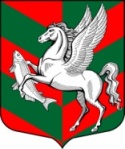 Администрация муниципального образованияСуховское сельское поселение Кировского муниципального района Ленинградской областиП О С Т А Н О В Л Е Н И Еот 25 августа 2016 г № 139Об утверждении перечня должностных лиц администрации МО Суховское  сельское поселение, уполномоченных составлять протоколы об административных правонарушениях В соответствии с Федеральным законом № 131-ФЗ от 06.10.2003 года «Об общих принципах организации местного самоуправления в РФ»,   ст.  1.9 Закона Ленинградской области № 47-оз от 02.07.2003 года «Об административных правонарушениях» (далее - Закон),  ст. 4 Закона Ленинградской области  № 116-оз от 13.10.2006 года «О наделении органов местного самоуправления муниципальных образований Ленинградской области отдельными государственными полномочиями Ленинградской области в сфере административных правонарушений», руководствуясь Уставом МО Суховское сельское поселение:		Утвердить перечень уполномоченных должностных лицадминистрации МО Суховское сельское поселение уполномоченных составлять административные протоколы (Приложение № 1).Уполномоченным должностным лицам администрации МО Суховское сельское поселение, при составлении протоколов об административных правонарушениях руководствоваться главой 28 Кодекса Российской Федерации об административных правонарушениях.3. Утвердить типовые формы протоколов об административныхправонарушениях   (Приложение № 2, № 3, № 4 к настоящему распоряжению).          4. Ведущему специалисту Золотинкиной В.А. организовать работу по ведению журнала регистрации протоколов об административном правонарушении  по форме (Приложение № 5) к настоящему постановлению. Глава администрации                                                          О.В.Бармина Приложение 1                                                                              к постановлению  Администрации                                                                                   Суховского сельского поселения                                                                      от 25.08.2016 г. г.  № 139ПЕРЕЧЕНЬдолжностных лиц администрации МО Суховское сельское поселение, уполномоченных составлять протоколы об административных правонарушениях на основании областного закона «Об административных правонарушениях» №47-оз от 02.07.2003г.ст. 2.3 – жестокое обращение с животными;ст. 2.10- нарушение установленных органами государственной власти Ленинградской области правил охраны жизни людей на водных объектах, расположенных на территории Ленинградской областист.3.1- Нарушение порядка распоряжения объектами нежилого фонда, находящимися в собственности Ленинградской области или в муниципальной собственности, и порядка использования указанных объектовст. 3.1.ч.1 – распоряжение объектом нежилого фонда, находящимся в собственности Ленинградской области, без разрешения специально уполномоченного органа исполнительной власти Ленинградской области, а равно распоряжение объектом нежилого фонда, находящимся в муниципальной собственности, без разрешения специально уполномоченного органа местного самоуправления;ст. 3.1.ч.2 – нарушение порядка распоряжения объектами нежилого фонда, находящимся в муниципальной собственности, и порядка пользования указанных объектов;ст. 3.2 – завышение (занижение) регулируемых органами государственной власти Ленинградской области, органами местного самоуправления цен;ст. 3.3 – торговля в местах, не отведенных в установленном порядке органами местного самоуправления для торговли;ст. 3.5 – нарушение установленных ограничений времени и мест розничной продажи алкогольной продукции;ст. 4.2 – нарушение правил содержания мест погребения установленных органами местного самоуправления Ленинградской области;ст.4.3 - Ненадлежащее содержание фасадов нежилых зданий и сооружений, произведений монументально-декоративного искусства;ст. 4.4. - Создание препятствий для вывоза мусора и уборки территории;ст. 4.5. Нарушение требований по поддержанию эстетического состояния территорий поселений, городского округа;ст.4.6. - Размещение объявлений, иных информационных материалов вне установленных мест;ст.  4.7. Нанесение надписей и графических изображений вне отведенных для этих целей мест;Ст. 4.8. Сидение на спинках скамеек в зонах рекреационного назначения;ст. 5.2 – повреждение в городских и сельских поселениях зеленых насаждений, их самовольная, без разрешения, выданного уполномоченным органом, вырубка или перенесение в другие места, допущенные при застройке отдельных участков, имеющих к моменту строительства зеленые насаждения, а также непринятие гражданами и должностными лицами мер к охране находящихся в их ведении зеленых насаждений, небрежное к ним отношение;ст.7.2 -Нарушение порядка официального использования официальных символов Ленинградской областист. 7.2-1 – нарушение порядка официального использования герба и флага муниципального образования;ст. 7.6- создание препятствий в осуществлении деятельности органов местного самоуправленияст. 8.1- нарушение законодательства об организации предоставления  государственных и муниципальных услуг.№п/пФИОДолжностьСтатья областного закона «Об административных правонарушениях» №47-оз от 02.07.2003г.1Золотинкина Вера Анатольевнаведущий специалист 2.6, 2.10,3.2, 3.3, 3.5, 4.6,4.7, 7.2,7.2-1, 7.6, 8.1.2Юдина Татьяна МихайловнаВедущий специалист 2.3,4.2, 3.1,5.2.,4.8.3Гусева Алла АнатольевнаСпециалист 1 категории ст.3.1.ч.1, ст.3.1.ч.2, 4.3, 4.4, 4.5.